Current Forum questions:How do I remove a saved password from a computer?Solutions: Collapse this imageExpand this image	I received a call the other day concerning a department computer that was used by many people, but one person had entered and saved their personal password and therefore prevented other employees from accessing the office computer. To remove a saved password from a computer, take the following steps:Collapse this imageExpand this imageAt the SSO sign-on page, click “other user” and sign inOnce in the computer, in the upper right-hand corner of the screen, click on the three stacked dots then click settingsUnder the Autofill section, click passwordsGo to the Saved Password section and look for the saved passwordClick on the three stacked dots to the right of the show password icon and click removeI hope this helps!!!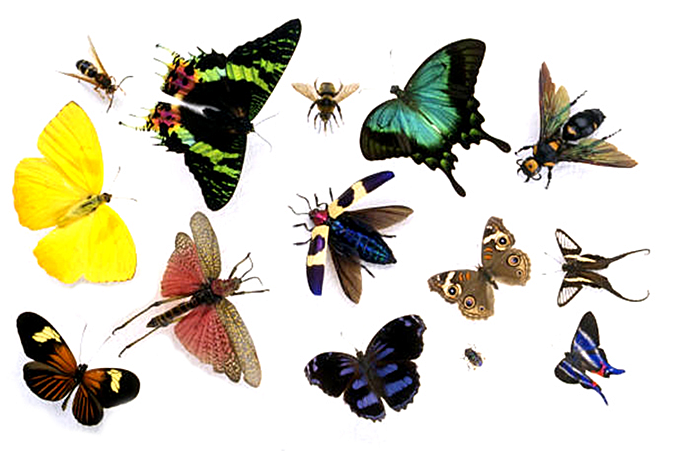 Additional Comments:	